Dear (Chapter Name) DECA alumni,You are receiving this letter because of your past membership and accomplishments within (Chapter Name) DECA and because we need your help to succeed.As you already know, DECA provide students with the opportunity to compete in over fifty different competitive events at the district, state and international level, while giving an in-depth education of a myriad of topics, such as fashion merchandising or personal financial literacy. DECA not only teaches essential business and soft skills but also teaches students how to be the next generation of leaders in their communities and their world. Skills that you are utilizing now, and will in the future on your way to an amazing career.Unfortunately, as we are sure you already understand, (Chapter Name) DECA cannot operate without revenue. There are hotel, transportation, registration and competition resource fees that all need to be paid for. In order for us to keep providing these wonderful opportunities for the students in your community, we need your help. Please support your students and (Chapter Name) DECA by becoming an alumni member, for the small fee of (minimum of $16, but can increase at your chapter’s discretion). By becoming an alumni member, you gain the low-commitment ability to review student business plans, projects, presentations and assist in the overall transformation of these students into business professionals as a mentor, should your schedule allow. You will also receive a DECA pin and card of membership! More importantly, however, you will be giving back to an organization that provided you with the basis for your success today and some life-long friends and incredible memories. Do not let your DECA journey end with your high school graduation!On your part, becoming an alumni member provides you with the opportunity to make a meaningful impact on the futures of students and (Chapter Name) ‘s DECA chapter as a whole, and even all of Texas DECA. We would love for your to be a part of (Chapter Name) DECA’s success and would like to thank you for your time!Please note the alumni membership dues must be submitted by (Submission Date). Sincerely, (Chapter Advisor Name)(Chapter Name) DECA Advisor(Chapter President Name)(Chapter Name) DECA President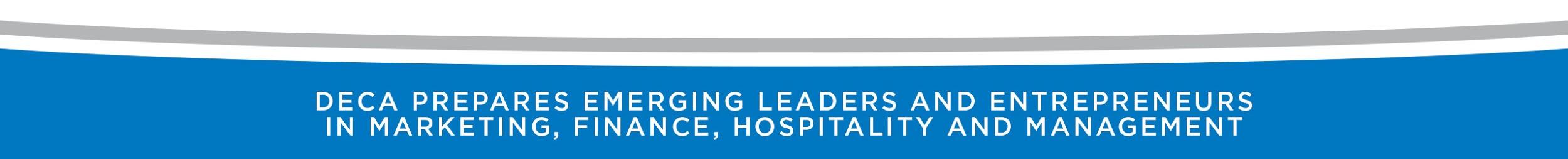 